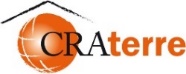 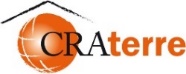 FORMULAIRE 5 5.1. VISITES OU GROUPE DE DISCUSSION AVEC PRODUCTEURS / FOURNISSEURS DE MATERIAUX5.2. GROUPE DE DISCUSSION AVEC ARTISANS DE LA CONSTRUCTION / AUTO-CONSTRUCTEURS L'intention de ce formulaire est d'avoir une vue d'ensemble de la disponibilité de matériaux de construction et des compétences pour la construction dans la zone étudiée.Ce formulaire peut être divisé en deux formulaires différents, de sorte que deux équipes puissent travailler en parallèle avec différents groupes cibles (formulaire 5.1. et formulaire 5.2.) et gagner du temps. Le Formulaire 5.1 peut être rempli soit à la suite d'une discussion de groupe lorsque cela est possible, soit en visitant les producteurs et fournisseurs séparément dans leur lieu de travail.Assurez-vous de ne pas susciter d'attentes et d'expliquer correctement l'objectif des entretiens.Enfin et surtout, il est essentiel d’essayer de connaître la justification des réponses des personnes interrogées et les raisons de leurs choix.5.1. VISITES OU GROUPE DE DISCUSSION AVEC PRODUCTEURS / FOURNISSEURS DE MATERIAUX5.2. GROUPE DE DISCUSSION AVEC ARTISANS DE LA CONSTRUCTION ET AUTO-CONSTRUCTEURS 1Formulaire n°Enquêteurs / enquêteusesEnquêteurs / enquêteusesEnquêteurs / enquêteusesEnquêteurs / enquêteusesDateDateDateDateContacts personnes ressource2Lieu (données complètes selon localisation) - (Coordonnées de l’emplacement où l’entretien a lieu)Lieu (données complètes selon localisation) - (Coordonnées de l’emplacement où l’entretien a lieu)Lieu (données complètes selon localisation) - (Coordonnées de l’emplacement où l’entretien a lieu)Lieu (données complètes selon localisation) - (Coordonnées de l’emplacement où l’entretien a lieu)Lieu (données complètes selon localisation) - (Coordonnées de l’emplacement où l’entretien a lieu)Lieu (données complètes selon localisation) - (Coordonnées de l’emplacement où l’entretien a lieu)Lieu (données complètes selon localisation) - (Coordonnées de l’emplacement où l’entretien a lieu)Lieu (données complètes selon localisation) - (Coordonnées de l’emplacement où l’entretien a lieu)Lieu (données complètes selon localisation) - (Coordonnées de l’emplacement où l’entretien a lieu)Lieu (données complètes selon localisation) - (Coordonnées de l’emplacement où l’entretien a lieu)23PERSONNES PRESENTES LORS DE L’ENTRETIEN (si groupe de discussion) Rapport -> 2.5. Cartographie des parties prenantes / 4.4. Personnes impliquées dans la constructionPERSONNES PRESENTES LORS DE L’ENTRETIEN (si groupe de discussion) Rapport -> 2.5. Cartographie des parties prenantes / 4.4. Personnes impliquées dans la constructionPERSONNES PRESENTES LORS DE L’ENTRETIEN (si groupe de discussion) Rapport -> 2.5. Cartographie des parties prenantes / 4.4. Personnes impliquées dans la constructionPERSONNES PRESENTES LORS DE L’ENTRETIEN (si groupe de discussion) Rapport -> 2.5. Cartographie des parties prenantes / 4.4. Personnes impliquées dans la constructionPERSONNES PRESENTES LORS DE L’ENTRETIEN (si groupe de discussion) Rapport -> 2.5. Cartographie des parties prenantes / 4.4. Personnes impliquées dans la constructionPERSONNES PRESENTES LORS DE L’ENTRETIEN (si groupe de discussion) Rapport -> 2.5. Cartographie des parties prenantes / 4.4. Personnes impliquées dans la constructionPERSONNES PRESENTES LORS DE L’ENTRETIEN (si groupe de discussion) Rapport -> 2.5. Cartographie des parties prenantes / 4.4. Personnes impliquées dans la constructionPERSONNES PRESENTES LORS DE L’ENTRETIEN (si groupe de discussion) Rapport -> 2.5. Cartographie des parties prenantes / 4.4. Personnes impliquées dans la constructionPERSONNES PRESENTES LORS DE L’ENTRETIEN (si groupe de discussion) Rapport -> 2.5. Cartographie des parties prenantes / 4.4. Personnes impliquées dans la constructionPERSONNES PRESENTES LORS DE L’ENTRETIEN (si groupe de discussion) Rapport -> 2.5. Cartographie des parties prenantes / 4.4. Personnes impliquées dans la construction3NomNomNomNomPrénomPrénomPrénomVillage / quartier / zone (+ éventuellement entreprise)Village / quartier / zone (+ éventuellement entreprise)Village / quartier / zone (+ éventuellement entreprise)34DETAILS DE FABRICANTS / PRODUCTEURS / FOURNISSEURS /COMMERÇANTS DE MATERIAUX  Rapport -> 2.5. Cartographie des parties prenantes / 4.4. Personnes impliquées dans la construction DETAILS DE FABRICANTS / PRODUCTEURS / FOURNISSEURS /COMMERÇANTS DE MATERIAUX  Rapport -> 2.5. Cartographie des parties prenantes / 4.4. Personnes impliquées dans la construction DETAILS DE FABRICANTS / PRODUCTEURS / FOURNISSEURS /COMMERÇANTS DE MATERIAUX  Rapport -> 2.5. Cartographie des parties prenantes / 4.4. Personnes impliquées dans la construction DETAILS DE FABRICANTS / PRODUCTEURS / FOURNISSEURS /COMMERÇANTS DE MATERIAUX  Rapport -> 2.5. Cartographie des parties prenantes / 4.4. Personnes impliquées dans la construction DETAILS DE FABRICANTS / PRODUCTEURS / FOURNISSEURS /COMMERÇANTS DE MATERIAUX  Rapport -> 2.5. Cartographie des parties prenantes / 4.4. Personnes impliquées dans la construction DETAILS DE FABRICANTS / PRODUCTEURS / FOURNISSEURS /COMMERÇANTS DE MATERIAUX  Rapport -> 2.5. Cartographie des parties prenantes / 4.4. Personnes impliquées dans la construction DETAILS DE FABRICANTS / PRODUCTEURS / FOURNISSEURS /COMMERÇANTS DE MATERIAUX  Rapport -> 2.5. Cartographie des parties prenantes / 4.4. Personnes impliquées dans la construction DETAILS DE FABRICANTS / PRODUCTEURS / FOURNISSEURS /COMMERÇANTS DE MATERIAUX  Rapport -> 2.5. Cartographie des parties prenantes / 4.4. Personnes impliquées dans la construction DETAILS DE FABRICANTS / PRODUCTEURS / FOURNISSEURS /COMMERÇANTS DE MATERIAUX  Rapport -> 2.5. Cartographie des parties prenantes / 4.4. Personnes impliquées dans la construction DETAILS DE FABRICANTS / PRODUCTEURS / FOURNISSEURS /COMMERÇANTS DE MATERIAUX  Rapport -> 2.5. Cartographie des parties prenantes / 4.4. Personnes impliquées dans la construction 4FOURNISSEUR / FABRICANT 1Nom de l'entreprise :                                                / Adresse et contact de l'entreprise :                                                                  / Nom de la personne de contact :Nature de l'entreprise Secteur (cochez) : o Formel / o Informel                                      / Année de création :                                                     / Nombre d'employés (hommes et femmes) :Géré par (cochez) : o Famille / o communauté / o gouvernement / o autre :Principaux matériaux fabriqués / vendus : FOURNISSEUR / FABRICANT 1Nom de l'entreprise :                                                / Adresse et contact de l'entreprise :                                                                  / Nom de la personne de contact :Nature de l'entreprise Secteur (cochez) : o Formel / o Informel                                      / Année de création :                                                     / Nombre d'employés (hommes et femmes) :Géré par (cochez) : o Famille / o communauté / o gouvernement / o autre :Principaux matériaux fabriqués / vendus : FOURNISSEUR / FABRICANT 1Nom de l'entreprise :                                                / Adresse et contact de l'entreprise :                                                                  / Nom de la personne de contact :Nature de l'entreprise Secteur (cochez) : o Formel / o Informel                                      / Année de création :                                                     / Nombre d'employés (hommes et femmes) :Géré par (cochez) : o Famille / o communauté / o gouvernement / o autre :Principaux matériaux fabriqués / vendus : FOURNISSEUR / FABRICANT 1Nom de l'entreprise :                                                / Adresse et contact de l'entreprise :                                                                  / Nom de la personne de contact :Nature de l'entreprise Secteur (cochez) : o Formel / o Informel                                      / Année de création :                                                     / Nombre d'employés (hommes et femmes) :Géré par (cochez) : o Famille / o communauté / o gouvernement / o autre :Principaux matériaux fabriqués / vendus : FOURNISSEUR / FABRICANT 1Nom de l'entreprise :                                                / Adresse et contact de l'entreprise :                                                                  / Nom de la personne de contact :Nature de l'entreprise Secteur (cochez) : o Formel / o Informel                                      / Année de création :                                                     / Nombre d'employés (hommes et femmes) :Géré par (cochez) : o Famille / o communauté / o gouvernement / o autre :Principaux matériaux fabriqués / vendus : FOURNISSEUR / FABRICANT 1Nom de l'entreprise :                                                / Adresse et contact de l'entreprise :                                                                  / Nom de la personne de contact :Nature de l'entreprise Secteur (cochez) : o Formel / o Informel                                      / Année de création :                                                     / Nombre d'employés (hommes et femmes) :Géré par (cochez) : o Famille / o communauté / o gouvernement / o autre :Principaux matériaux fabriqués / vendus : FOURNISSEUR / FABRICANT 1Nom de l'entreprise :                                                / Adresse et contact de l'entreprise :                                                                  / Nom de la personne de contact :Nature de l'entreprise Secteur (cochez) : o Formel / o Informel                                      / Année de création :                                                     / Nombre d'employés (hommes et femmes) :Géré par (cochez) : o Famille / o communauté / o gouvernement / o autre :Principaux matériaux fabriqués / vendus : FOURNISSEUR / FABRICANT 1Nom de l'entreprise :                                                / Adresse et contact de l'entreprise :                                                                  / Nom de la personne de contact :Nature de l'entreprise Secteur (cochez) : o Formel / o Informel                                      / Année de création :                                                     / Nombre d'employés (hommes et femmes) :Géré par (cochez) : o Famille / o communauté / o gouvernement / o autre :Principaux matériaux fabriqués / vendus : FOURNISSEUR / FABRICANT 1Nom de l'entreprise :                                                / Adresse et contact de l'entreprise :                                                                  / Nom de la personne de contact :Nature de l'entreprise Secteur (cochez) : o Formel / o Informel                                      / Année de création :                                                     / Nombre d'employés (hommes et femmes) :Géré par (cochez) : o Famille / o communauté / o gouvernement / o autre :Principaux matériaux fabriqués / vendus : FOURNISSEUR / FABRICANT 1Nom de l'entreprise :                                                / Adresse et contact de l'entreprise :                                                                  / Nom de la personne de contact :Nature de l'entreprise Secteur (cochez) : o Formel / o Informel                                      / Année de création :                                                     / Nombre d'employés (hommes et femmes) :Géré par (cochez) : o Famille / o communauté / o gouvernement / o autre :Principaux matériaux fabriqués / vendus : 4FOURNISSEUR / FABRICANT 2Nom de l'entreprise :                                                / Adresse et contact de l'entreprise :                                                                  / Nom de la personne de contact :Nature de l'entreprise Secteur (cochez) : o Formel / o Informel                                      / Année de création :                                                     / Nombre d'employés (hommes et femmes) :Géré par (cochez) : o Famille / o communauté / o gouvernement / o autre :Principaux matériaux fabriqués / vendus : FOURNISSEUR / FABRICANT 2Nom de l'entreprise :                                                / Adresse et contact de l'entreprise :                                                                  / Nom de la personne de contact :Nature de l'entreprise Secteur (cochez) : o Formel / o Informel                                      / Année de création :                                                     / Nombre d'employés (hommes et femmes) :Géré par (cochez) : o Famille / o communauté / o gouvernement / o autre :Principaux matériaux fabriqués / vendus : FOURNISSEUR / FABRICANT 2Nom de l'entreprise :                                                / Adresse et contact de l'entreprise :                                                                  / Nom de la personne de contact :Nature de l'entreprise Secteur (cochez) : o Formel / o Informel                                      / Année de création :                                                     / Nombre d'employés (hommes et femmes) :Géré par (cochez) : o Famille / o communauté / o gouvernement / o autre :Principaux matériaux fabriqués / vendus : FOURNISSEUR / FABRICANT 2Nom de l'entreprise :                                                / Adresse et contact de l'entreprise :                                                                  / Nom de la personne de contact :Nature de l'entreprise Secteur (cochez) : o Formel / o Informel                                      / Année de création :                                                     / Nombre d'employés (hommes et femmes) :Géré par (cochez) : o Famille / o communauté / o gouvernement / o autre :Principaux matériaux fabriqués / vendus : FOURNISSEUR / FABRICANT 2Nom de l'entreprise :                                                / Adresse et contact de l'entreprise :                                                                  / Nom de la personne de contact :Nature de l'entreprise Secteur (cochez) : o Formel / o Informel                                      / Année de création :                                                     / Nombre d'employés (hommes et femmes) :Géré par (cochez) : o Famille / o communauté / o gouvernement / o autre :Principaux matériaux fabriqués / vendus : FOURNISSEUR / FABRICANT 2Nom de l'entreprise :                                                / Adresse et contact de l'entreprise :                                                                  / Nom de la personne de contact :Nature de l'entreprise Secteur (cochez) : o Formel / o Informel                                      / Année de création :                                                     / Nombre d'employés (hommes et femmes) :Géré par (cochez) : o Famille / o communauté / o gouvernement / o autre :Principaux matériaux fabriqués / vendus : FOURNISSEUR / FABRICANT 2Nom de l'entreprise :                                                / Adresse et contact de l'entreprise :                                                                  / Nom de la personne de contact :Nature de l'entreprise Secteur (cochez) : o Formel / o Informel                                      / Année de création :                                                     / Nombre d'employés (hommes et femmes) :Géré par (cochez) : o Famille / o communauté / o gouvernement / o autre :Principaux matériaux fabriqués / vendus : FOURNISSEUR / FABRICANT 2Nom de l'entreprise :                                                / Adresse et contact de l'entreprise :                                                                  / Nom de la personne de contact :Nature de l'entreprise Secteur (cochez) : o Formel / o Informel                                      / Année de création :                                                     / Nombre d'employés (hommes et femmes) :Géré par (cochez) : o Famille / o communauté / o gouvernement / o autre :Principaux matériaux fabriqués / vendus : FOURNISSEUR / FABRICANT 2Nom de l'entreprise :                                                / Adresse et contact de l'entreprise :                                                                  / Nom de la personne de contact :Nature de l'entreprise Secteur (cochez) : o Formel / o Informel                                      / Année de création :                                                     / Nombre d'employés (hommes et femmes) :Géré par (cochez) : o Famille / o communauté / o gouvernement / o autre :Principaux matériaux fabriqués / vendus : FOURNISSEUR / FABRICANT 2Nom de l'entreprise :                                                / Adresse et contact de l'entreprise :                                                                  / Nom de la personne de contact :Nature de l'entreprise Secteur (cochez) : o Formel / o Informel                                      / Année de création :                                                     / Nombre d'employés (hommes et femmes) :Géré par (cochez) : o Famille / o communauté / o gouvernement / o autre :Principaux matériaux fabriqués / vendus : 4FOURNISSEUR / FABRICANT 3Nom de l'entreprise :                                                / Adresse et contact de l'entreprise :                                                                  / Nom de la personne de contact :Nature de l'entreprise Secteur (cochez) : o Formel / o Informel                                      / Année de création :                                                     / Nombre d'employés (hommes et femmes) :Géré par (cochez) : o Famille / o communauté / o gouvernement / o autre :Principaux matériaux fabriqués / vendus : FOURNISSEUR / FABRICANT 3Nom de l'entreprise :                                                / Adresse et contact de l'entreprise :                                                                  / Nom de la personne de contact :Nature de l'entreprise Secteur (cochez) : o Formel / o Informel                                      / Année de création :                                                     / Nombre d'employés (hommes et femmes) :Géré par (cochez) : o Famille / o communauté / o gouvernement / o autre :Principaux matériaux fabriqués / vendus : FOURNISSEUR / FABRICANT 3Nom de l'entreprise :                                                / Adresse et contact de l'entreprise :                                                                  / Nom de la personne de contact :Nature de l'entreprise Secteur (cochez) : o Formel / o Informel                                      / Année de création :                                                     / Nombre d'employés (hommes et femmes) :Géré par (cochez) : o Famille / o communauté / o gouvernement / o autre :Principaux matériaux fabriqués / vendus : FOURNISSEUR / FABRICANT 3Nom de l'entreprise :                                                / Adresse et contact de l'entreprise :                                                                  / Nom de la personne de contact :Nature de l'entreprise Secteur (cochez) : o Formel / o Informel                                      / Année de création :                                                     / Nombre d'employés (hommes et femmes) :Géré par (cochez) : o Famille / o communauté / o gouvernement / o autre :Principaux matériaux fabriqués / vendus : FOURNISSEUR / FABRICANT 3Nom de l'entreprise :                                                / Adresse et contact de l'entreprise :                                                                  / Nom de la personne de contact :Nature de l'entreprise Secteur (cochez) : o Formel / o Informel                                      / Année de création :                                                     / Nombre d'employés (hommes et femmes) :Géré par (cochez) : o Famille / o communauté / o gouvernement / o autre :Principaux matériaux fabriqués / vendus : FOURNISSEUR / FABRICANT 3Nom de l'entreprise :                                                / Adresse et contact de l'entreprise :                                                                  / Nom de la personne de contact :Nature de l'entreprise Secteur (cochez) : o Formel / o Informel                                      / Année de création :                                                     / Nombre d'employés (hommes et femmes) :Géré par (cochez) : o Famille / o communauté / o gouvernement / o autre :Principaux matériaux fabriqués / vendus : FOURNISSEUR / FABRICANT 3Nom de l'entreprise :                                                / Adresse et contact de l'entreprise :                                                                  / Nom de la personne de contact :Nature de l'entreprise Secteur (cochez) : o Formel / o Informel                                      / Année de création :                                                     / Nombre d'employés (hommes et femmes) :Géré par (cochez) : o Famille / o communauté / o gouvernement / o autre :Principaux matériaux fabriqués / vendus : FOURNISSEUR / FABRICANT 3Nom de l'entreprise :                                                / Adresse et contact de l'entreprise :                                                                  / Nom de la personne de contact :Nature de l'entreprise Secteur (cochez) : o Formel / o Informel                                      / Année de création :                                                     / Nombre d'employés (hommes et femmes) :Géré par (cochez) : o Famille / o communauté / o gouvernement / o autre :Principaux matériaux fabriqués / vendus : FOURNISSEUR / FABRICANT 3Nom de l'entreprise :                                                / Adresse et contact de l'entreprise :                                                                  / Nom de la personne de contact :Nature de l'entreprise Secteur (cochez) : o Formel / o Informel                                      / Année de création :                                                     / Nombre d'employés (hommes et femmes) :Géré par (cochez) : o Famille / o communauté / o gouvernement / o autre :Principaux matériaux fabriqués / vendus : FOURNISSEUR / FABRICANT 3Nom de l'entreprise :                                                / Adresse et contact de l'entreprise :                                                                  / Nom de la personne de contact :Nature de l'entreprise Secteur (cochez) : o Formel / o Informel                                      / Année de création :                                                     / Nombre d'employés (hommes et femmes) :Géré par (cochez) : o Famille / o communauté / o gouvernement / o autre :Principaux matériaux fabriqués / vendus : 4FOURNISSEUR / FABRICANT 4Nom de l'entreprise :                                                / Adresse et contact de l'entreprise :                                                                  / Nom de la personne de contact :Nature de l'entreprise Secteur (cochez) : o Formel / o Informel                                      / Année de création :                                                     / Nombre d'employés (hommes et femmes) :Géré par (cochez) : o Famille / o communauté / o gouvernement / o autre :Principaux matériaux fabriqués / vendus : FOURNISSEUR / FABRICANT 4Nom de l'entreprise :                                                / Adresse et contact de l'entreprise :                                                                  / Nom de la personne de contact :Nature de l'entreprise Secteur (cochez) : o Formel / o Informel                                      / Année de création :                                                     / Nombre d'employés (hommes et femmes) :Géré par (cochez) : o Famille / o communauté / o gouvernement / o autre :Principaux matériaux fabriqués / vendus : FOURNISSEUR / FABRICANT 4Nom de l'entreprise :                                                / Adresse et contact de l'entreprise :                                                                  / Nom de la personne de contact :Nature de l'entreprise Secteur (cochez) : o Formel / o Informel                                      / Année de création :                                                     / Nombre d'employés (hommes et femmes) :Géré par (cochez) : o Famille / o communauté / o gouvernement / o autre :Principaux matériaux fabriqués / vendus : FOURNISSEUR / FABRICANT 4Nom de l'entreprise :                                                / Adresse et contact de l'entreprise :                                                                  / Nom de la personne de contact :Nature de l'entreprise Secteur (cochez) : o Formel / o Informel                                      / Année de création :                                                     / Nombre d'employés (hommes et femmes) :Géré par (cochez) : o Famille / o communauté / o gouvernement / o autre :Principaux matériaux fabriqués / vendus : FOURNISSEUR / FABRICANT 4Nom de l'entreprise :                                                / Adresse et contact de l'entreprise :                                                                  / Nom de la personne de contact :Nature de l'entreprise Secteur (cochez) : o Formel / o Informel                                      / Année de création :                                                     / Nombre d'employés (hommes et femmes) :Géré par (cochez) : o Famille / o communauté / o gouvernement / o autre :Principaux matériaux fabriqués / vendus : FOURNISSEUR / FABRICANT 4Nom de l'entreprise :                                                / Adresse et contact de l'entreprise :                                                                  / Nom de la personne de contact :Nature de l'entreprise Secteur (cochez) : o Formel / o Informel                                      / Année de création :                                                     / Nombre d'employés (hommes et femmes) :Géré par (cochez) : o Famille / o communauté / o gouvernement / o autre :Principaux matériaux fabriqués / vendus : FOURNISSEUR / FABRICANT 4Nom de l'entreprise :                                                / Adresse et contact de l'entreprise :                                                                  / Nom de la personne de contact :Nature de l'entreprise Secteur (cochez) : o Formel / o Informel                                      / Année de création :                                                     / Nombre d'employés (hommes et femmes) :Géré par (cochez) : o Famille / o communauté / o gouvernement / o autre :Principaux matériaux fabriqués / vendus : FOURNISSEUR / FABRICANT 4Nom de l'entreprise :                                                / Adresse et contact de l'entreprise :                                                                  / Nom de la personne de contact :Nature de l'entreprise Secteur (cochez) : o Formel / o Informel                                      / Année de création :                                                     / Nombre d'employés (hommes et femmes) :Géré par (cochez) : o Famille / o communauté / o gouvernement / o autre :Principaux matériaux fabriqués / vendus : FOURNISSEUR / FABRICANT 4Nom de l'entreprise :                                                / Adresse et contact de l'entreprise :                                                                  / Nom de la personne de contact :Nature de l'entreprise Secteur (cochez) : o Formel / o Informel                                      / Année de création :                                                     / Nombre d'employés (hommes et femmes) :Géré par (cochez) : o Famille / o communauté / o gouvernement / o autre :Principaux matériaux fabriqués / vendus : FOURNISSEUR / FABRICANT 4Nom de l'entreprise :                                                / Adresse et contact de l'entreprise :                                                                  / Nom de la personne de contact :Nature de l'entreprise Secteur (cochez) : o Formel / o Informel                                      / Année de création :                                                     / Nombre d'employés (hommes et femmes) :Géré par (cochez) : o Famille / o communauté / o gouvernement / o autre :Principaux matériaux fabriqués / vendus : 4FOURNISSEUR / FABRICANT 5Nom de l'entreprise :                                                / Adresse et contact de l'entreprise :                                                                  / Nom de la personne de contact :Nature de l'entreprise Secteur (cochez) : o Formel / o Informel                                      / Année de création :                                                     / Nombre d'employés (hommes et femmes) :Géré par (cochez) : o Famille / o communauté / o gouvernement / o autre :Principaux matériaux fabriqués / vendus : FOURNISSEUR / FABRICANT 5Nom de l'entreprise :                                                / Adresse et contact de l'entreprise :                                                                  / Nom de la personne de contact :Nature de l'entreprise Secteur (cochez) : o Formel / o Informel                                      / Année de création :                                                     / Nombre d'employés (hommes et femmes) :Géré par (cochez) : o Famille / o communauté / o gouvernement / o autre :Principaux matériaux fabriqués / vendus : FOURNISSEUR / FABRICANT 5Nom de l'entreprise :                                                / Adresse et contact de l'entreprise :                                                                  / Nom de la personne de contact :Nature de l'entreprise Secteur (cochez) : o Formel / o Informel                                      / Année de création :                                                     / Nombre d'employés (hommes et femmes) :Géré par (cochez) : o Famille / o communauté / o gouvernement / o autre :Principaux matériaux fabriqués / vendus : FOURNISSEUR / FABRICANT 5Nom de l'entreprise :                                                / Adresse et contact de l'entreprise :                                                                  / Nom de la personne de contact :Nature de l'entreprise Secteur (cochez) : o Formel / o Informel                                      / Année de création :                                                     / Nombre d'employés (hommes et femmes) :Géré par (cochez) : o Famille / o communauté / o gouvernement / o autre :Principaux matériaux fabriqués / vendus : FOURNISSEUR / FABRICANT 5Nom de l'entreprise :                                                / Adresse et contact de l'entreprise :                                                                  / Nom de la personne de contact :Nature de l'entreprise Secteur (cochez) : o Formel / o Informel                                      / Année de création :                                                     / Nombre d'employés (hommes et femmes) :Géré par (cochez) : o Famille / o communauté / o gouvernement / o autre :Principaux matériaux fabriqués / vendus : FOURNISSEUR / FABRICANT 5Nom de l'entreprise :                                                / Adresse et contact de l'entreprise :                                                                  / Nom de la personne de contact :Nature de l'entreprise Secteur (cochez) : o Formel / o Informel                                      / Année de création :                                                     / Nombre d'employés (hommes et femmes) :Géré par (cochez) : o Famille / o communauté / o gouvernement / o autre :Principaux matériaux fabriqués / vendus : FOURNISSEUR / FABRICANT 5Nom de l'entreprise :                                                / Adresse et contact de l'entreprise :                                                                  / Nom de la personne de contact :Nature de l'entreprise Secteur (cochez) : o Formel / o Informel                                      / Année de création :                                                     / Nombre d'employés (hommes et femmes) :Géré par (cochez) : o Famille / o communauté / o gouvernement / o autre :Principaux matériaux fabriqués / vendus : FOURNISSEUR / FABRICANT 5Nom de l'entreprise :                                                / Adresse et contact de l'entreprise :                                                                  / Nom de la personne de contact :Nature de l'entreprise Secteur (cochez) : o Formel / o Informel                                      / Année de création :                                                     / Nombre d'employés (hommes et femmes) :Géré par (cochez) : o Famille / o communauté / o gouvernement / o autre :Principaux matériaux fabriqués / vendus : FOURNISSEUR / FABRICANT 5Nom de l'entreprise :                                                / Adresse et contact de l'entreprise :                                                                  / Nom de la personne de contact :Nature de l'entreprise Secteur (cochez) : o Formel / o Informel                                      / Année de création :                                                     / Nombre d'employés (hommes et femmes) :Géré par (cochez) : o Famille / o communauté / o gouvernement / o autre :Principaux matériaux fabriqués / vendus : FOURNISSEUR / FABRICANT 5Nom de l'entreprise :                                                / Adresse et contact de l'entreprise :                                                                  / Nom de la personne de contact :Nature de l'entreprise Secteur (cochez) : o Formel / o Informel                                      / Année de création :                                                     / Nombre d'employés (hommes et femmes) :Géré par (cochez) : o Famille / o communauté / o gouvernement / o autre :Principaux matériaux fabriqués / vendus : 4FOURNISSEUR / FABRICANT 6Nom de l'entreprise :                                                / Adresse et contact de l'entreprise :                                                                  / Nom de la personne de contact :Nature de l'entreprise Secteur (cochez) : o Formel / o Informel                                      / Année de création :                                                     / Nombre d'employés (hommes et femmes) :Géré par (cochez) : o Famille / o communauté / o gouvernement / o autre :Principaux matériaux fabriqués / vendus : FOURNISSEUR / FABRICANT 6Nom de l'entreprise :                                                / Adresse et contact de l'entreprise :                                                                  / Nom de la personne de contact :Nature de l'entreprise Secteur (cochez) : o Formel / o Informel                                      / Année de création :                                                     / Nombre d'employés (hommes et femmes) :Géré par (cochez) : o Famille / o communauté / o gouvernement / o autre :Principaux matériaux fabriqués / vendus : FOURNISSEUR / FABRICANT 6Nom de l'entreprise :                                                / Adresse et contact de l'entreprise :                                                                  / Nom de la personne de contact :Nature de l'entreprise Secteur (cochez) : o Formel / o Informel                                      / Année de création :                                                     / Nombre d'employés (hommes et femmes) :Géré par (cochez) : o Famille / o communauté / o gouvernement / o autre :Principaux matériaux fabriqués / vendus : FOURNISSEUR / FABRICANT 6Nom de l'entreprise :                                                / Adresse et contact de l'entreprise :                                                                  / Nom de la personne de contact :Nature de l'entreprise Secteur (cochez) : o Formel / o Informel                                      / Année de création :                                                     / Nombre d'employés (hommes et femmes) :Géré par (cochez) : o Famille / o communauté / o gouvernement / o autre :Principaux matériaux fabriqués / vendus : FOURNISSEUR / FABRICANT 6Nom de l'entreprise :                                                / Adresse et contact de l'entreprise :                                                                  / Nom de la personne de contact :Nature de l'entreprise Secteur (cochez) : o Formel / o Informel                                      / Année de création :                                                     / Nombre d'employés (hommes et femmes) :Géré par (cochez) : o Famille / o communauté / o gouvernement / o autre :Principaux matériaux fabriqués / vendus : FOURNISSEUR / FABRICANT 6Nom de l'entreprise :                                                / Adresse et contact de l'entreprise :                                                                  / Nom de la personne de contact :Nature de l'entreprise Secteur (cochez) : o Formel / o Informel                                      / Année de création :                                                     / Nombre d'employés (hommes et femmes) :Géré par (cochez) : o Famille / o communauté / o gouvernement / o autre :Principaux matériaux fabriqués / vendus : FOURNISSEUR / FABRICANT 6Nom de l'entreprise :                                                / Adresse et contact de l'entreprise :                                                                  / Nom de la personne de contact :Nature de l'entreprise Secteur (cochez) : o Formel / o Informel                                      / Année de création :                                                     / Nombre d'employés (hommes et femmes) :Géré par (cochez) : o Famille / o communauté / o gouvernement / o autre :Principaux matériaux fabriqués / vendus : FOURNISSEUR / FABRICANT 6Nom de l'entreprise :                                                / Adresse et contact de l'entreprise :                                                                  / Nom de la personne de contact :Nature de l'entreprise Secteur (cochez) : o Formel / o Informel                                      / Année de création :                                                     / Nombre d'employés (hommes et femmes) :Géré par (cochez) : o Famille / o communauté / o gouvernement / o autre :Principaux matériaux fabriqués / vendus : FOURNISSEUR / FABRICANT 6Nom de l'entreprise :                                                / Adresse et contact de l'entreprise :                                                                  / Nom de la personne de contact :Nature de l'entreprise Secteur (cochez) : o Formel / o Informel                                      / Année de création :                                                     / Nombre d'employés (hommes et femmes) :Géré par (cochez) : o Famille / o communauté / o gouvernement / o autre :Principaux matériaux fabriqués / vendus : FOURNISSEUR / FABRICANT 6Nom de l'entreprise :                                                / Adresse et contact de l'entreprise :                                                                  / Nom de la personne de contact :Nature de l'entreprise Secteur (cochez) : o Formel / o Informel                                      / Année de création :                                                     / Nombre d'employés (hommes et femmes) :Géré par (cochez) : o Famille / o communauté / o gouvernement / o autre :Principaux matériaux fabriqués / vendus : 5PRODUITS / MATERIAUX DISPONIBLES DANS LA ZONE Rapport -> 4.6. Matériaux Informations à croiser avec les informations recueillies dans le formulaire 5.2 Groupe de discussion avec les artisans / auto-constructeurs. Pour chaque type, considérez: la disponibilité, la variation saisonnière, la disponibilité, la capacité de production, les variations de prix…PRODUITS / MATERIAUX DISPONIBLES DANS LA ZONE Rapport -> 4.6. Matériaux Informations à croiser avec les informations recueillies dans le formulaire 5.2 Groupe de discussion avec les artisans / auto-constructeurs. Pour chaque type, considérez: la disponibilité, la variation saisonnière, la disponibilité, la capacité de production, les variations de prix…PRODUITS / MATERIAUX DISPONIBLES DANS LA ZONE Rapport -> 4.6. Matériaux Informations à croiser avec les informations recueillies dans le formulaire 5.2 Groupe de discussion avec les artisans / auto-constructeurs. Pour chaque type, considérez: la disponibilité, la variation saisonnière, la disponibilité, la capacité de production, les variations de prix…PRODUITS / MATERIAUX DISPONIBLES DANS LA ZONE Rapport -> 4.6. Matériaux Informations à croiser avec les informations recueillies dans le formulaire 5.2 Groupe de discussion avec les artisans / auto-constructeurs. Pour chaque type, considérez: la disponibilité, la variation saisonnière, la disponibilité, la capacité de production, les variations de prix…PRODUITS / MATERIAUX DISPONIBLES DANS LA ZONE Rapport -> 4.6. Matériaux Informations à croiser avec les informations recueillies dans le formulaire 5.2 Groupe de discussion avec les artisans / auto-constructeurs. Pour chaque type, considérez: la disponibilité, la variation saisonnière, la disponibilité, la capacité de production, les variations de prix…PRODUITS / MATERIAUX DISPONIBLES DANS LA ZONE Rapport -> 4.6. Matériaux Informations à croiser avec les informations recueillies dans le formulaire 5.2 Groupe de discussion avec les artisans / auto-constructeurs. Pour chaque type, considérez: la disponibilité, la variation saisonnière, la disponibilité, la capacité de production, les variations de prix…PRODUITS / MATERIAUX DISPONIBLES DANS LA ZONE Rapport -> 4.6. Matériaux Informations à croiser avec les informations recueillies dans le formulaire 5.2 Groupe de discussion avec les artisans / auto-constructeurs. Pour chaque type, considérez: la disponibilité, la variation saisonnière, la disponibilité, la capacité de production, les variations de prix…PRODUITS / MATERIAUX DISPONIBLES DANS LA ZONE Rapport -> 4.6. Matériaux Informations à croiser avec les informations recueillies dans le formulaire 5.2 Groupe de discussion avec les artisans / auto-constructeurs. Pour chaque type, considérez: la disponibilité, la variation saisonnière, la disponibilité, la capacité de production, les variations de prix…PRODUITS / MATERIAUX DISPONIBLES DANS LA ZONE Rapport -> 4.6. Matériaux Informations à croiser avec les informations recueillies dans le formulaire 5.2 Groupe de discussion avec les artisans / auto-constructeurs. Pour chaque type, considérez: la disponibilité, la variation saisonnière, la disponibilité, la capacité de production, les variations de prix…PRODUITS / MATERIAUX DISPONIBLES DANS LA ZONE Rapport -> 4.6. Matériaux Informations à croiser avec les informations recueillies dans le formulaire 5.2 Groupe de discussion avec les artisans / auto-constructeurs. Pour chaque type, considérez: la disponibilité, la variation saisonnière, la disponibilité, la capacité de production, les variations de prix…5Type et dimensionsType et dimensionsOriginePrixPrixQualitéDisponibilitéDisponibilitéCommentairesCommentaires555555Type et dimensionsType et dimensionsOriginePrixPrixQualitéDisponibilitéDisponibilitéCommentairesCommentaires55555555555555Type et dimensionsType et dimensionsOriginePrixPrixQualitéDisponibilitéDisponibilitéCommentairesCommentaires5555556QUESTIONS GENERALESQUESTIONS GENERALESQUESTIONS GENERALESQUESTIONS GENERALESQUESTIONS GENERALESQUESTIONS GENERALESQUESTIONS GENERALESQUESTIONS GENERALESQUESTIONS GENERALESQUESTIONS GENERALES6Quels sont les matériaux manufacturés qui pourraient être pertinents dans le contexte local, et qui ne sont pas disponibles auprès des fournisseurs locaux (couverture, membrane de plastique, vis, corde en nylon…)? Rapport -> 4.6. MatériauxLes familles peuvent-elles acheter à crédit / contracter un prêt pour acheter les matériaux ? Si oui, comment doivent-ils rembourser ? Rapport -> 4.1. Financement de construction / locationAuriez-vous la capacité de passer à l'échelle si la demande augmente après une catastrophe ? Rapport -> 4.4. Personnes impliquées dans la construction / 4.6. MatériauxComment les acheteurs transportent-ils les matériaux / biens de construction achetés jusqu'à leur site de construction ? Rapport -> 1.3. Accès / 4.4. Personnes impliquées dans la construction / 4.6. Matériaux Quels sont les matériaux manufacturés qui pourraient être pertinents dans le contexte local, et qui ne sont pas disponibles auprès des fournisseurs locaux (couverture, membrane de plastique, vis, corde en nylon…)? Rapport -> 4.6. MatériauxLes familles peuvent-elles acheter à crédit / contracter un prêt pour acheter les matériaux ? Si oui, comment doivent-ils rembourser ? Rapport -> 4.1. Financement de construction / locationAuriez-vous la capacité de passer à l'échelle si la demande augmente après une catastrophe ? Rapport -> 4.4. Personnes impliquées dans la construction / 4.6. MatériauxComment les acheteurs transportent-ils les matériaux / biens de construction achetés jusqu'à leur site de construction ? Rapport -> 1.3. Accès / 4.4. Personnes impliquées dans la construction / 4.6. Matériaux Quels sont les matériaux manufacturés qui pourraient être pertinents dans le contexte local, et qui ne sont pas disponibles auprès des fournisseurs locaux (couverture, membrane de plastique, vis, corde en nylon…)? Rapport -> 4.6. MatériauxLes familles peuvent-elles acheter à crédit / contracter un prêt pour acheter les matériaux ? Si oui, comment doivent-ils rembourser ? Rapport -> 4.1. Financement de construction / locationAuriez-vous la capacité de passer à l'échelle si la demande augmente après une catastrophe ? Rapport -> 4.4. Personnes impliquées dans la construction / 4.6. MatériauxComment les acheteurs transportent-ils les matériaux / biens de construction achetés jusqu'à leur site de construction ? Rapport -> 1.3. Accès / 4.4. Personnes impliquées dans la construction / 4.6. Matériaux Quels sont les matériaux manufacturés qui pourraient être pertinents dans le contexte local, et qui ne sont pas disponibles auprès des fournisseurs locaux (couverture, membrane de plastique, vis, corde en nylon…)? Rapport -> 4.6. MatériauxLes familles peuvent-elles acheter à crédit / contracter un prêt pour acheter les matériaux ? Si oui, comment doivent-ils rembourser ? Rapport -> 4.1. Financement de construction / locationAuriez-vous la capacité de passer à l'échelle si la demande augmente après une catastrophe ? Rapport -> 4.4. Personnes impliquées dans la construction / 4.6. MatériauxComment les acheteurs transportent-ils les matériaux / biens de construction achetés jusqu'à leur site de construction ? Rapport -> 1.3. Accès / 4.4. Personnes impliquées dans la construction / 4.6. Matériaux Quels sont les matériaux manufacturés qui pourraient être pertinents dans le contexte local, et qui ne sont pas disponibles auprès des fournisseurs locaux (couverture, membrane de plastique, vis, corde en nylon…)? Rapport -> 4.6. MatériauxLes familles peuvent-elles acheter à crédit / contracter un prêt pour acheter les matériaux ? Si oui, comment doivent-ils rembourser ? Rapport -> 4.1. Financement de construction / locationAuriez-vous la capacité de passer à l'échelle si la demande augmente après une catastrophe ? Rapport -> 4.4. Personnes impliquées dans la construction / 4.6. MatériauxComment les acheteurs transportent-ils les matériaux / biens de construction achetés jusqu'à leur site de construction ? Rapport -> 1.3. Accès / 4.4. Personnes impliquées dans la construction / 4.6. Matériaux Quels sont les matériaux manufacturés qui pourraient être pertinents dans le contexte local, et qui ne sont pas disponibles auprès des fournisseurs locaux (couverture, membrane de plastique, vis, corde en nylon…)? Rapport -> 4.6. MatériauxLes familles peuvent-elles acheter à crédit / contracter un prêt pour acheter les matériaux ? Si oui, comment doivent-ils rembourser ? Rapport -> 4.1. Financement de construction / locationAuriez-vous la capacité de passer à l'échelle si la demande augmente après une catastrophe ? Rapport -> 4.4. Personnes impliquées dans la construction / 4.6. MatériauxComment les acheteurs transportent-ils les matériaux / biens de construction achetés jusqu'à leur site de construction ? Rapport -> 1.3. Accès / 4.4. Personnes impliquées dans la construction / 4.6. Matériaux Quels sont les matériaux manufacturés qui pourraient être pertinents dans le contexte local, et qui ne sont pas disponibles auprès des fournisseurs locaux (couverture, membrane de plastique, vis, corde en nylon…)? Rapport -> 4.6. MatériauxLes familles peuvent-elles acheter à crédit / contracter un prêt pour acheter les matériaux ? Si oui, comment doivent-ils rembourser ? Rapport -> 4.1. Financement de construction / locationAuriez-vous la capacité de passer à l'échelle si la demande augmente après une catastrophe ? Rapport -> 4.4. Personnes impliquées dans la construction / 4.6. MatériauxComment les acheteurs transportent-ils les matériaux / biens de construction achetés jusqu'à leur site de construction ? Rapport -> 1.3. Accès / 4.4. Personnes impliquées dans la construction / 4.6. Matériaux 7APRES LA PLUS RECENTE CATASTROPHE / CONFLIT (LE CAS ECHEANT)APRES LA PLUS RECENTE CATASTROPHE / CONFLIT (LE CAS ECHEANT)APRES LA PLUS RECENTE CATASTROPHE / CONFLIT (LE CAS ECHEANT)APRES LA PLUS RECENTE CATASTROPHE / CONFLIT (LE CAS ECHEANT)APRES LA PLUS RECENTE CATASTROPHE / CONFLIT (LE CAS ECHEANT)APRES LA PLUS RECENTE CATASTROPHE / CONFLIT (LE CAS ECHEANT)APRES LA PLUS RECENTE CATASTROPHE / CONFLIT (LE CAS ECHEANT)APRES LA PLUS RECENTE CATASTROPHE / CONFLIT (LE CAS ECHEANT)APRES LA PLUS RECENTE CATASTROPHE / CONFLIT (LE CAS ECHEANT)APRES LA PLUS RECENTE CATASTROPHE / CONFLIT (LE CAS ECHEANT)7La production / vente a-t-elle été suspendue ? Oui/Non. Si oui, pourquoi et pendant combien de temps ? Rapport -> 4.9. Dernière catastrophe / conflitY a-t-il eu des problèmes d'approvisionnement et de fourniture de certains matériaux ? Si oui, lesquels ? Rapport -> 4.9. Dernière catastrophe / conflitSi il y a eu des problèmes d’approvisionnement, combien de temps a-t-il fallu pour reconstituer les stocks ? Rapport -> 4.9. Dernière catastrophe / conflitY a-t-il eu des augmentations de prix ? Si oui, de quels produits et quelle variation ? Rapport -> 4.9. Dernière catastrophe / conflitLa production / vente a-t-elle été suspendue ? Oui/Non. Si oui, pourquoi et pendant combien de temps ? Rapport -> 4.9. Dernière catastrophe / conflitY a-t-il eu des problèmes d'approvisionnement et de fourniture de certains matériaux ? Si oui, lesquels ? Rapport -> 4.9. Dernière catastrophe / conflitSi il y a eu des problèmes d’approvisionnement, combien de temps a-t-il fallu pour reconstituer les stocks ? Rapport -> 4.9. Dernière catastrophe / conflitY a-t-il eu des augmentations de prix ? Si oui, de quels produits et quelle variation ? Rapport -> 4.9. Dernière catastrophe / conflitLa production / vente a-t-elle été suspendue ? Oui/Non. Si oui, pourquoi et pendant combien de temps ? Rapport -> 4.9. Dernière catastrophe / conflitY a-t-il eu des problèmes d'approvisionnement et de fourniture de certains matériaux ? Si oui, lesquels ? Rapport -> 4.9. Dernière catastrophe / conflitSi il y a eu des problèmes d’approvisionnement, combien de temps a-t-il fallu pour reconstituer les stocks ? Rapport -> 4.9. Dernière catastrophe / conflitY a-t-il eu des augmentations de prix ? Si oui, de quels produits et quelle variation ? Rapport -> 4.9. Dernière catastrophe / conflitLa production / vente a-t-elle été suspendue ? Oui/Non. Si oui, pourquoi et pendant combien de temps ? Rapport -> 4.9. Dernière catastrophe / conflitY a-t-il eu des problèmes d'approvisionnement et de fourniture de certains matériaux ? Si oui, lesquels ? Rapport -> 4.9. Dernière catastrophe / conflitSi il y a eu des problèmes d’approvisionnement, combien de temps a-t-il fallu pour reconstituer les stocks ? Rapport -> 4.9. Dernière catastrophe / conflitY a-t-il eu des augmentations de prix ? Si oui, de quels produits et quelle variation ? Rapport -> 4.9. Dernière catastrophe / conflitLa production / vente a-t-elle été suspendue ? Oui/Non. Si oui, pourquoi et pendant combien de temps ? Rapport -> 4.9. Dernière catastrophe / conflitY a-t-il eu des problèmes d'approvisionnement et de fourniture de certains matériaux ? Si oui, lesquels ? Rapport -> 4.9. Dernière catastrophe / conflitSi il y a eu des problèmes d’approvisionnement, combien de temps a-t-il fallu pour reconstituer les stocks ? Rapport -> 4.9. Dernière catastrophe / conflitY a-t-il eu des augmentations de prix ? Si oui, de quels produits et quelle variation ? Rapport -> 4.9. Dernière catastrophe / conflitLa production / vente a-t-elle été suspendue ? Oui/Non. Si oui, pourquoi et pendant combien de temps ? Rapport -> 4.9. Dernière catastrophe / conflitY a-t-il eu des problèmes d'approvisionnement et de fourniture de certains matériaux ? Si oui, lesquels ? Rapport -> 4.9. Dernière catastrophe / conflitSi il y a eu des problèmes d’approvisionnement, combien de temps a-t-il fallu pour reconstituer les stocks ? Rapport -> 4.9. Dernière catastrophe / conflitY a-t-il eu des augmentations de prix ? Si oui, de quels produits et quelle variation ? Rapport -> 4.9. Dernière catastrophe / conflitLa production / vente a-t-elle été suspendue ? Oui/Non. Si oui, pourquoi et pendant combien de temps ? Rapport -> 4.9. Dernière catastrophe / conflitY a-t-il eu des problèmes d'approvisionnement et de fourniture de certains matériaux ? Si oui, lesquels ? Rapport -> 4.9. Dernière catastrophe / conflitSi il y a eu des problèmes d’approvisionnement, combien de temps a-t-il fallu pour reconstituer les stocks ? Rapport -> 4.9. Dernière catastrophe / conflitY a-t-il eu des augmentations de prix ? Si oui, de quels produits et quelle variation ? Rapport -> 4.9. Dernière catastrophe / conflit8INFORMATIONS COMPLEMENTAIRESINFORMATIONS COMPLEMENTAIRESINFORMATIONS COMPLEMENTAIRESINFORMATIONS COMPLEMENTAIRESINFORMATIONS COMPLEMENTAIRESINFORMATIONS COMPLEMENTAIRESINFORMATIONS COMPLEMENTAIRESINFORMATIONS COMPLEMENTAIRESINFORMATIONS COMPLEMENTAIRESINFORMATIONS COMPLEMENTAIRES81Formulaire n°Enquêteurs / enquêteusesEnquêteurs / enquêteusesEnquêteurs / enquêteusesEnquêteurs / enquêteusesDateDateDateDateDateContacts personnes ressource2Lieu (données complètes selon localisation) - (Coordonnées de l’emplacement où l’entretien a lieu)Lieu (données complètes selon localisation) - (Coordonnées de l’emplacement où l’entretien a lieu)Lieu (données complètes selon localisation) - (Coordonnées de l’emplacement où l’entretien a lieu)Lieu (données complètes selon localisation) - (Coordonnées de l’emplacement où l’entretien a lieu)Lieu (données complètes selon localisation) - (Coordonnées de l’emplacement où l’entretien a lieu)Lieu (données complètes selon localisation) - (Coordonnées de l’emplacement où l’entretien a lieu)Lieu (données complètes selon localisation) - (Coordonnées de l’emplacement où l’entretien a lieu)Lieu (données complètes selon localisation) - (Coordonnées de l’emplacement où l’entretien a lieu)Lieu (données complètes selon localisation) - (Coordonnées de l’emplacement où l’entretien a lieu)Lieu (données complètes selon localisation) - (Coordonnées de l’emplacement où l’entretien a lieu)Lieu (données complètes selon localisation) - (Coordonnées de l’emplacement où l’entretien a lieu)23PERSONNES PRESENTES LORS DE L’ENTRETIEN Rapport -> 2.5. Cartographie des parties prenantes / 4.4. Personnes impliquées dans la constructionPERSONNES PRESENTES LORS DE L’ENTRETIEN Rapport -> 2.5. Cartographie des parties prenantes / 4.4. Personnes impliquées dans la constructionPERSONNES PRESENTES LORS DE L’ENTRETIEN Rapport -> 2.5. Cartographie des parties prenantes / 4.4. Personnes impliquées dans la constructionPERSONNES PRESENTES LORS DE L’ENTRETIEN Rapport -> 2.5. Cartographie des parties prenantes / 4.4. Personnes impliquées dans la constructionPERSONNES PRESENTES LORS DE L’ENTRETIEN Rapport -> 2.5. Cartographie des parties prenantes / 4.4. Personnes impliquées dans la constructionPERSONNES PRESENTES LORS DE L’ENTRETIEN Rapport -> 2.5. Cartographie des parties prenantes / 4.4. Personnes impliquées dans la constructionPERSONNES PRESENTES LORS DE L’ENTRETIEN Rapport -> 2.5. Cartographie des parties prenantes / 4.4. Personnes impliquées dans la constructionPERSONNES PRESENTES LORS DE L’ENTRETIEN Rapport -> 2.5. Cartographie des parties prenantes / 4.4. Personnes impliquées dans la constructionPERSONNES PRESENTES LORS DE L’ENTRETIEN Rapport -> 2.5. Cartographie des parties prenantes / 4.4. Personnes impliquées dans la constructionPERSONNES PRESENTES LORS DE L’ENTRETIEN Rapport -> 2.5. Cartographie des parties prenantes / 4.4. Personnes impliquées dans la constructionPERSONNES PRESENTES LORS DE L’ENTRETIEN Rapport -> 2.5. Cartographie des parties prenantes / 4.4. Personnes impliquées dans la construction3NomNomNomNomPrénomPrénomPrénomVillage / quartier / zone (+ éventuellement entreprise)Village / quartier / zone (+ éventuellement entreprise)Village / quartier / zone (+ éventuellement entreprise)Village / quartier / zone (+ éventuellement entreprise)34PRODUITS / MATERIAUX DISPONIBLES DANS LA ZONE Rapport -> 4.6. Matériaux Informations à croiser avec les informations recueillies dans le formulaire 5.1 Producteurs / fournisseurs de matériaux. Pour chaque type, considérez: la disponibilité, la variation saisonnière, la disponibilité, la capacité de production, les variations de prix…PRODUITS / MATERIAUX DISPONIBLES DANS LA ZONE Rapport -> 4.6. Matériaux Informations à croiser avec les informations recueillies dans le formulaire 5.1 Producteurs / fournisseurs de matériaux. Pour chaque type, considérez: la disponibilité, la variation saisonnière, la disponibilité, la capacité de production, les variations de prix…PRODUITS / MATERIAUX DISPONIBLES DANS LA ZONE Rapport -> 4.6. Matériaux Informations à croiser avec les informations recueillies dans le formulaire 5.1 Producteurs / fournisseurs de matériaux. Pour chaque type, considérez: la disponibilité, la variation saisonnière, la disponibilité, la capacité de production, les variations de prix…PRODUITS / MATERIAUX DISPONIBLES DANS LA ZONE Rapport -> 4.6. Matériaux Informations à croiser avec les informations recueillies dans le formulaire 5.1 Producteurs / fournisseurs de matériaux. Pour chaque type, considérez: la disponibilité, la variation saisonnière, la disponibilité, la capacité de production, les variations de prix…PRODUITS / MATERIAUX DISPONIBLES DANS LA ZONE Rapport -> 4.6. Matériaux Informations à croiser avec les informations recueillies dans le formulaire 5.1 Producteurs / fournisseurs de matériaux. Pour chaque type, considérez: la disponibilité, la variation saisonnière, la disponibilité, la capacité de production, les variations de prix…PRODUITS / MATERIAUX DISPONIBLES DANS LA ZONE Rapport -> 4.6. Matériaux Informations à croiser avec les informations recueillies dans le formulaire 5.1 Producteurs / fournisseurs de matériaux. Pour chaque type, considérez: la disponibilité, la variation saisonnière, la disponibilité, la capacité de production, les variations de prix…PRODUITS / MATERIAUX DISPONIBLES DANS LA ZONE Rapport -> 4.6. Matériaux Informations à croiser avec les informations recueillies dans le formulaire 5.1 Producteurs / fournisseurs de matériaux. Pour chaque type, considérez: la disponibilité, la variation saisonnière, la disponibilité, la capacité de production, les variations de prix…PRODUITS / MATERIAUX DISPONIBLES DANS LA ZONE Rapport -> 4.6. Matériaux Informations à croiser avec les informations recueillies dans le formulaire 5.1 Producteurs / fournisseurs de matériaux. Pour chaque type, considérez: la disponibilité, la variation saisonnière, la disponibilité, la capacité de production, les variations de prix…PRODUITS / MATERIAUX DISPONIBLES DANS LA ZONE Rapport -> 4.6. Matériaux Informations à croiser avec les informations recueillies dans le formulaire 5.1 Producteurs / fournisseurs de matériaux. Pour chaque type, considérez: la disponibilité, la variation saisonnière, la disponibilité, la capacité de production, les variations de prix…PRODUITS / MATERIAUX DISPONIBLES DANS LA ZONE Rapport -> 4.6. Matériaux Informations à croiser avec les informations recueillies dans le formulaire 5.1 Producteurs / fournisseurs de matériaux. Pour chaque type, considérez: la disponibilité, la variation saisonnière, la disponibilité, la capacité de production, les variations de prix…PRODUITS / MATERIAUX DISPONIBLES DANS LA ZONE Rapport -> 4.6. Matériaux Informations à croiser avec les informations recueillies dans le formulaire 5.1 Producteurs / fournisseurs de matériaux. Pour chaque type, considérez: la disponibilité, la variation saisonnière, la disponibilité, la capacité de production, les variations de prix…4Type et dimensionsType et dimensionsOriginePrixPrixQualitéDisponibilitéDisponibilitéDisponibilitéCommentairesCommentaires444444Type et dimensionsType et dimensionsOriginePrixPrixQualitéDisponibilitéDisponibilitéDisponibilitéCommentairesCommentaires44444444444444Type et dimensionsType et dimensionsOriginePrixPrixQualitéDisponibilitéDisponibilitéDisponibilitéCommentairesCommentaires4444445COMPETENCES DISPONIBLESCOMPETENCES DISPONIBLESCOMPETENCES DISPONIBLESCOMPETENCES DISPONIBLESCOMPETENCES DISPONIBLESCOMPETENCES DISPONIBLESCOMPETENCES DISPONIBLESCOMPETENCES DISPONIBLESCOMPETENCES DISPONIBLESCOMPETENCES DISPONIBLESCOMPETENCES DISPONIBLES5Artisans / ouvriers du bâtiment qualifiés présents dans le village / la zone (artisans / maçons / charpentiers / autres, qualifications) Rapport -> 2.5. Cartographie des parties prenantes / 4.4. Personnes impliquées dans la constructionContinuité du travail tout au long de l'année (travail permanent / temporaire, les ouvriers du bâtiment ont-ils une autre activité génératrice de revenus, en tant qu'agriculteurs ou autre ?) Rapport -> 4.3. Saison de construction / 4.4. Personnes impliquées dans la constructionSaison de construction (pendant quelle période de l'année les travaux de construction sont-ils normalement effectués ?) Rapport -> 4.3. Saison de constructionCoût de la main-d'œuvre par jour ou par tâche (apprenti / ouvrier / contremaître) Rapport -> 4.4. Personnes impliquées dans la constructionComment s'apprend le métier (apprenti avec une personne du métier / centre de formation / autre) Rapport -> 4.4. Personnes impliquées dans la constructionOù obtenez-vous des informations et des mises à jour sur votre domaine de travail (par exemple, nouveaux matérriaux ou techniques) ? Etes-vous ouverts à intégrer différentes façons de faire les choses ? Rapport -> 2.9. Communication / 4.4. Personnes impliquées dans la constructionExiste-t-il des centres de formation (types de formations proposées, durée, accessibilité, réflexions sur la valeur de la formation) Rapport -> 4.4. Personnes impliquées dans la constructionOù obtenez-vous habituellement vos contrats (dans leur propre village ou zone, dans la ville, dans la région ou dans tout le pays) ? Quelles sont les pratiques pour l'attribution des travaux de construction? Rapport -> 4.4. Personnes impliquées dans la construction Quels rôles les familles jouent-elles lors de la construction de leur maison ? Rapport -> 4.4. Personnes impliquées dans la construction Quelle est la relation entre les artisans / constructeurs / charpentiers / maçons et les familles ? Qui prend les décisions relatives à la conception, à l'emplacement, à l'orientation, à la technique et aux matériaux de la maison ? Quelle est l'influence du constructeur dans les décisions des familles ? Rapport -> 4.10. Prise de décision dans la construction / accès au logement Existe-t-il une organisation ou association d'artisans (groupes, combien d'entre eux en font partie, équipement, compétences, couverture géographique) Rapport -> 4.4. Personnes impliquées dans la construction Qui fait la supervision et suivi des travaux de construction (artisans, maîtres constructeurs, techniciens, personne ?) Rapport -> 4.4. Personnes impliquées dans la construction Est-ce qu’il existe du partage et de la collaboration entre artisans / constructeurs (partage d'outils, de chantiers, de connaissances, de techniques, etc.) Rapport -> 4.4. Personnes impliquées dans la construction Qu'est-ce que vous aimez le plus dans votre métier, qu'est-ce que vous aimez le moins ? Qu'attendez-vous de l'avenir lié à votre métier ? Rapport -> 4.4. Personnes impliquées dans la construction Qu'avez-vous appris des autorités locales ou nationales sur les techniques de construction résistantes aux risques ou autre ? Rapport -> 4.4. Personnes impliquées dans la construction Si vous avez appris quelque chose des autorités concernant la construction, avez-vous mis en œuvre ces techniques dans votre pratique ? Sinon pourquoi pas ? Rapport -> 4.4. Personnes impliquées dans la construction Qu'avez-vous appris des ONG sur les techniques de construction résistantes aux risques ou autres ? Rapport -> 4.4. Personnes impliquées dans la construction Si vous avez appris quelque chose des ONG concernant la construction, avez-vous mis en œuvre ces techniques dans votre pratique ? Sinon pourquoi pas ? Rapport -> 4.4. Personnes impliquées dans la construction Lors de la construction d'une maison, respectez-vous les réglementations officielles si elles existent (codes de la construction ou autres) ? Si oui, quelles réglementations et comment? Rapport -> 2.7. Cadre réglementaire du secteur de la constructionArtisans / ouvriers du bâtiment qualifiés présents dans le village / la zone (artisans / maçons / charpentiers / autres, qualifications) Rapport -> 2.5. Cartographie des parties prenantes / 4.4. Personnes impliquées dans la constructionContinuité du travail tout au long de l'année (travail permanent / temporaire, les ouvriers du bâtiment ont-ils une autre activité génératrice de revenus, en tant qu'agriculteurs ou autre ?) Rapport -> 4.3. Saison de construction / 4.4. Personnes impliquées dans la constructionSaison de construction (pendant quelle période de l'année les travaux de construction sont-ils normalement effectués ?) Rapport -> 4.3. Saison de constructionCoût de la main-d'œuvre par jour ou par tâche (apprenti / ouvrier / contremaître) Rapport -> 4.4. Personnes impliquées dans la constructionComment s'apprend le métier (apprenti avec une personne du métier / centre de formation / autre) Rapport -> 4.4. Personnes impliquées dans la constructionOù obtenez-vous des informations et des mises à jour sur votre domaine de travail (par exemple, nouveaux matérriaux ou techniques) ? Etes-vous ouverts à intégrer différentes façons de faire les choses ? Rapport -> 2.9. Communication / 4.4. Personnes impliquées dans la constructionExiste-t-il des centres de formation (types de formations proposées, durée, accessibilité, réflexions sur la valeur de la formation) Rapport -> 4.4. Personnes impliquées dans la constructionOù obtenez-vous habituellement vos contrats (dans leur propre village ou zone, dans la ville, dans la région ou dans tout le pays) ? Quelles sont les pratiques pour l'attribution des travaux de construction? Rapport -> 4.4. Personnes impliquées dans la construction Quels rôles les familles jouent-elles lors de la construction de leur maison ? Rapport -> 4.4. Personnes impliquées dans la construction Quelle est la relation entre les artisans / constructeurs / charpentiers / maçons et les familles ? Qui prend les décisions relatives à la conception, à l'emplacement, à l'orientation, à la technique et aux matériaux de la maison ? Quelle est l'influence du constructeur dans les décisions des familles ? Rapport -> 4.10. Prise de décision dans la construction / accès au logement Existe-t-il une organisation ou association d'artisans (groupes, combien d'entre eux en font partie, équipement, compétences, couverture géographique) Rapport -> 4.4. Personnes impliquées dans la construction Qui fait la supervision et suivi des travaux de construction (artisans, maîtres constructeurs, techniciens, personne ?) Rapport -> 4.4. Personnes impliquées dans la construction Est-ce qu’il existe du partage et de la collaboration entre artisans / constructeurs (partage d'outils, de chantiers, de connaissances, de techniques, etc.) Rapport -> 4.4. Personnes impliquées dans la construction Qu'est-ce que vous aimez le plus dans votre métier, qu'est-ce que vous aimez le moins ? Qu'attendez-vous de l'avenir lié à votre métier ? Rapport -> 4.4. Personnes impliquées dans la construction Qu'avez-vous appris des autorités locales ou nationales sur les techniques de construction résistantes aux risques ou autre ? Rapport -> 4.4. Personnes impliquées dans la construction Si vous avez appris quelque chose des autorités concernant la construction, avez-vous mis en œuvre ces techniques dans votre pratique ? Sinon pourquoi pas ? Rapport -> 4.4. Personnes impliquées dans la construction Qu'avez-vous appris des ONG sur les techniques de construction résistantes aux risques ou autres ? Rapport -> 4.4. Personnes impliquées dans la construction Si vous avez appris quelque chose des ONG concernant la construction, avez-vous mis en œuvre ces techniques dans votre pratique ? Sinon pourquoi pas ? Rapport -> 4.4. Personnes impliquées dans la construction Lors de la construction d'une maison, respectez-vous les réglementations officielles si elles existent (codes de la construction ou autres) ? Si oui, quelles réglementations et comment? Rapport -> 2.7. Cadre réglementaire du secteur de la constructionArtisans / ouvriers du bâtiment qualifiés présents dans le village / la zone (artisans / maçons / charpentiers / autres, qualifications) Rapport -> 2.5. Cartographie des parties prenantes / 4.4. Personnes impliquées dans la constructionContinuité du travail tout au long de l'année (travail permanent / temporaire, les ouvriers du bâtiment ont-ils une autre activité génératrice de revenus, en tant qu'agriculteurs ou autre ?) Rapport -> 4.3. Saison de construction / 4.4. Personnes impliquées dans la constructionSaison de construction (pendant quelle période de l'année les travaux de construction sont-ils normalement effectués ?) Rapport -> 4.3. Saison de constructionCoût de la main-d'œuvre par jour ou par tâche (apprenti / ouvrier / contremaître) Rapport -> 4.4. Personnes impliquées dans la constructionComment s'apprend le métier (apprenti avec une personne du métier / centre de formation / autre) Rapport -> 4.4. Personnes impliquées dans la constructionOù obtenez-vous des informations et des mises à jour sur votre domaine de travail (par exemple, nouveaux matérriaux ou techniques) ? Etes-vous ouverts à intégrer différentes façons de faire les choses ? Rapport -> 2.9. Communication / 4.4. Personnes impliquées dans la constructionExiste-t-il des centres de formation (types de formations proposées, durée, accessibilité, réflexions sur la valeur de la formation) Rapport -> 4.4. Personnes impliquées dans la constructionOù obtenez-vous habituellement vos contrats (dans leur propre village ou zone, dans la ville, dans la région ou dans tout le pays) ? Quelles sont les pratiques pour l'attribution des travaux de construction? Rapport -> 4.4. Personnes impliquées dans la construction Quels rôles les familles jouent-elles lors de la construction de leur maison ? Rapport -> 4.4. Personnes impliquées dans la construction Quelle est la relation entre les artisans / constructeurs / charpentiers / maçons et les familles ? Qui prend les décisions relatives à la conception, à l'emplacement, à l'orientation, à la technique et aux matériaux de la maison ? Quelle est l'influence du constructeur dans les décisions des familles ? Rapport -> 4.10. Prise de décision dans la construction / accès au logement Existe-t-il une organisation ou association d'artisans (groupes, combien d'entre eux en font partie, équipement, compétences, couverture géographique) Rapport -> 4.4. Personnes impliquées dans la construction Qui fait la supervision et suivi des travaux de construction (artisans, maîtres constructeurs, techniciens, personne ?) Rapport -> 4.4. Personnes impliquées dans la construction Est-ce qu’il existe du partage et de la collaboration entre artisans / constructeurs (partage d'outils, de chantiers, de connaissances, de techniques, etc.) Rapport -> 4.4. Personnes impliquées dans la construction Qu'est-ce que vous aimez le plus dans votre métier, qu'est-ce que vous aimez le moins ? Qu'attendez-vous de l'avenir lié à votre métier ? Rapport -> 4.4. Personnes impliquées dans la construction Qu'avez-vous appris des autorités locales ou nationales sur les techniques de construction résistantes aux risques ou autre ? Rapport -> 4.4. Personnes impliquées dans la construction Si vous avez appris quelque chose des autorités concernant la construction, avez-vous mis en œuvre ces techniques dans votre pratique ? Sinon pourquoi pas ? Rapport -> 4.4. Personnes impliquées dans la construction Qu'avez-vous appris des ONG sur les techniques de construction résistantes aux risques ou autres ? Rapport -> 4.4. Personnes impliquées dans la construction Si vous avez appris quelque chose des ONG concernant la construction, avez-vous mis en œuvre ces techniques dans votre pratique ? Sinon pourquoi pas ? Rapport -> 4.4. Personnes impliquées dans la construction Lors de la construction d'une maison, respectez-vous les réglementations officielles si elles existent (codes de la construction ou autres) ? Si oui, quelles réglementations et comment? Rapport -> 2.7. Cadre réglementaire du secteur de la constructionArtisans / ouvriers du bâtiment qualifiés présents dans le village / la zone (artisans / maçons / charpentiers / autres, qualifications) Rapport -> 2.5. Cartographie des parties prenantes / 4.4. Personnes impliquées dans la constructionContinuité du travail tout au long de l'année (travail permanent / temporaire, les ouvriers du bâtiment ont-ils une autre activité génératrice de revenus, en tant qu'agriculteurs ou autre ?) Rapport -> 4.3. Saison de construction / 4.4. Personnes impliquées dans la constructionSaison de construction (pendant quelle période de l'année les travaux de construction sont-ils normalement effectués ?) Rapport -> 4.3. Saison de constructionCoût de la main-d'œuvre par jour ou par tâche (apprenti / ouvrier / contremaître) Rapport -> 4.4. Personnes impliquées dans la constructionComment s'apprend le métier (apprenti avec une personne du métier / centre de formation / autre) Rapport -> 4.4. Personnes impliquées dans la constructionOù obtenez-vous des informations et des mises à jour sur votre domaine de travail (par exemple, nouveaux matérriaux ou techniques) ? Etes-vous ouverts à intégrer différentes façons de faire les choses ? Rapport -> 2.9. Communication / 4.4. Personnes impliquées dans la constructionExiste-t-il des centres de formation (types de formations proposées, durée, accessibilité, réflexions sur la valeur de la formation) Rapport -> 4.4. Personnes impliquées dans la constructionOù obtenez-vous habituellement vos contrats (dans leur propre village ou zone, dans la ville, dans la région ou dans tout le pays) ? Quelles sont les pratiques pour l'attribution des travaux de construction? Rapport -> 4.4. Personnes impliquées dans la construction Quels rôles les familles jouent-elles lors de la construction de leur maison ? Rapport -> 4.4. Personnes impliquées dans la construction Quelle est la relation entre les artisans / constructeurs / charpentiers / maçons et les familles ? Qui prend les décisions relatives à la conception, à l'emplacement, à l'orientation, à la technique et aux matériaux de la maison ? Quelle est l'influence du constructeur dans les décisions des familles ? Rapport -> 4.10. Prise de décision dans la construction / accès au logement Existe-t-il une organisation ou association d'artisans (groupes, combien d'entre eux en font partie, équipement, compétences, couverture géographique) Rapport -> 4.4. Personnes impliquées dans la construction Qui fait la supervision et suivi des travaux de construction (artisans, maîtres constructeurs, techniciens, personne ?) Rapport -> 4.4. Personnes impliquées dans la construction Est-ce qu’il existe du partage et de la collaboration entre artisans / constructeurs (partage d'outils, de chantiers, de connaissances, de techniques, etc.) Rapport -> 4.4. Personnes impliquées dans la construction Qu'est-ce que vous aimez le plus dans votre métier, qu'est-ce que vous aimez le moins ? Qu'attendez-vous de l'avenir lié à votre métier ? Rapport -> 4.4. Personnes impliquées dans la construction Qu'avez-vous appris des autorités locales ou nationales sur les techniques de construction résistantes aux risques ou autre ? Rapport -> 4.4. Personnes impliquées dans la construction Si vous avez appris quelque chose des autorités concernant la construction, avez-vous mis en œuvre ces techniques dans votre pratique ? Sinon pourquoi pas ? Rapport -> 4.4. Personnes impliquées dans la construction Qu'avez-vous appris des ONG sur les techniques de construction résistantes aux risques ou autres ? Rapport -> 4.4. Personnes impliquées dans la construction Si vous avez appris quelque chose des ONG concernant la construction, avez-vous mis en œuvre ces techniques dans votre pratique ? Sinon pourquoi pas ? Rapport -> 4.4. Personnes impliquées dans la construction Lors de la construction d'une maison, respectez-vous les réglementations officielles si elles existent (codes de la construction ou autres) ? Si oui, quelles réglementations et comment? Rapport -> 2.7. Cadre réglementaire du secteur de la constructionArtisans / ouvriers du bâtiment qualifiés présents dans le village / la zone (artisans / maçons / charpentiers / autres, qualifications) Rapport -> 2.5. Cartographie des parties prenantes / 4.4. Personnes impliquées dans la constructionContinuité du travail tout au long de l'année (travail permanent / temporaire, les ouvriers du bâtiment ont-ils une autre activité génératrice de revenus, en tant qu'agriculteurs ou autre ?) Rapport -> 4.3. Saison de construction / 4.4. Personnes impliquées dans la constructionSaison de construction (pendant quelle période de l'année les travaux de construction sont-ils normalement effectués ?) Rapport -> 4.3. Saison de constructionCoût de la main-d'œuvre par jour ou par tâche (apprenti / ouvrier / contremaître) Rapport -> 4.4. Personnes impliquées dans la constructionComment s'apprend le métier (apprenti avec une personne du métier / centre de formation / autre) Rapport -> 4.4. Personnes impliquées dans la constructionOù obtenez-vous des informations et des mises à jour sur votre domaine de travail (par exemple, nouveaux matérriaux ou techniques) ? Etes-vous ouverts à intégrer différentes façons de faire les choses ? Rapport -> 2.9. Communication / 4.4. Personnes impliquées dans la constructionExiste-t-il des centres de formation (types de formations proposées, durée, accessibilité, réflexions sur la valeur de la formation) Rapport -> 4.4. Personnes impliquées dans la constructionOù obtenez-vous habituellement vos contrats (dans leur propre village ou zone, dans la ville, dans la région ou dans tout le pays) ? Quelles sont les pratiques pour l'attribution des travaux de construction? Rapport -> 4.4. Personnes impliquées dans la construction Quels rôles les familles jouent-elles lors de la construction de leur maison ? Rapport -> 4.4. Personnes impliquées dans la construction Quelle est la relation entre les artisans / constructeurs / charpentiers / maçons et les familles ? Qui prend les décisions relatives à la conception, à l'emplacement, à l'orientation, à la technique et aux matériaux de la maison ? Quelle est l'influence du constructeur dans les décisions des familles ? Rapport -> 4.10. Prise de décision dans la construction / accès au logement Existe-t-il une organisation ou association d'artisans (groupes, combien d'entre eux en font partie, équipement, compétences, couverture géographique) Rapport -> 4.4. Personnes impliquées dans la construction Qui fait la supervision et suivi des travaux de construction (artisans, maîtres constructeurs, techniciens, personne ?) Rapport -> 4.4. Personnes impliquées dans la construction Est-ce qu’il existe du partage et de la collaboration entre artisans / constructeurs (partage d'outils, de chantiers, de connaissances, de techniques, etc.) Rapport -> 4.4. Personnes impliquées dans la construction Qu'est-ce que vous aimez le plus dans votre métier, qu'est-ce que vous aimez le moins ? Qu'attendez-vous de l'avenir lié à votre métier ? Rapport -> 4.4. Personnes impliquées dans la construction Qu'avez-vous appris des autorités locales ou nationales sur les techniques de construction résistantes aux risques ou autre ? Rapport -> 4.4. Personnes impliquées dans la construction Si vous avez appris quelque chose des autorités concernant la construction, avez-vous mis en œuvre ces techniques dans votre pratique ? Sinon pourquoi pas ? Rapport -> 4.4. Personnes impliquées dans la construction Qu'avez-vous appris des ONG sur les techniques de construction résistantes aux risques ou autres ? Rapport -> 4.4. Personnes impliquées dans la construction Si vous avez appris quelque chose des ONG concernant la construction, avez-vous mis en œuvre ces techniques dans votre pratique ? Sinon pourquoi pas ? Rapport -> 4.4. Personnes impliquées dans la construction Lors de la construction d'une maison, respectez-vous les réglementations officielles si elles existent (codes de la construction ou autres) ? Si oui, quelles réglementations et comment? Rapport -> 2.7. Cadre réglementaire du secteur de la constructionArtisans / ouvriers du bâtiment qualifiés présents dans le village / la zone (artisans / maçons / charpentiers / autres, qualifications) Rapport -> 2.5. Cartographie des parties prenantes / 4.4. Personnes impliquées dans la constructionContinuité du travail tout au long de l'année (travail permanent / temporaire, les ouvriers du bâtiment ont-ils une autre activité génératrice de revenus, en tant qu'agriculteurs ou autre ?) Rapport -> 4.3. Saison de construction / 4.4. Personnes impliquées dans la constructionSaison de construction (pendant quelle période de l'année les travaux de construction sont-ils normalement effectués ?) Rapport -> 4.3. Saison de constructionCoût de la main-d'œuvre par jour ou par tâche (apprenti / ouvrier / contremaître) Rapport -> 4.4. Personnes impliquées dans la constructionComment s'apprend le métier (apprenti avec une personne du métier / centre de formation / autre) Rapport -> 4.4. Personnes impliquées dans la constructionOù obtenez-vous des informations et des mises à jour sur votre domaine de travail (par exemple, nouveaux matérriaux ou techniques) ? Etes-vous ouverts à intégrer différentes façons de faire les choses ? Rapport -> 2.9. Communication / 4.4. Personnes impliquées dans la constructionExiste-t-il des centres de formation (types de formations proposées, durée, accessibilité, réflexions sur la valeur de la formation) Rapport -> 4.4. Personnes impliquées dans la constructionOù obtenez-vous habituellement vos contrats (dans leur propre village ou zone, dans la ville, dans la région ou dans tout le pays) ? Quelles sont les pratiques pour l'attribution des travaux de construction? Rapport -> 4.4. Personnes impliquées dans la construction Quels rôles les familles jouent-elles lors de la construction de leur maison ? Rapport -> 4.4. Personnes impliquées dans la construction Quelle est la relation entre les artisans / constructeurs / charpentiers / maçons et les familles ? Qui prend les décisions relatives à la conception, à l'emplacement, à l'orientation, à la technique et aux matériaux de la maison ? Quelle est l'influence du constructeur dans les décisions des familles ? Rapport -> 4.10. Prise de décision dans la construction / accès au logement Existe-t-il une organisation ou association d'artisans (groupes, combien d'entre eux en font partie, équipement, compétences, couverture géographique) Rapport -> 4.4. Personnes impliquées dans la construction Qui fait la supervision et suivi des travaux de construction (artisans, maîtres constructeurs, techniciens, personne ?) Rapport -> 4.4. Personnes impliquées dans la construction Est-ce qu’il existe du partage et de la collaboration entre artisans / constructeurs (partage d'outils, de chantiers, de connaissances, de techniques, etc.) Rapport -> 4.4. Personnes impliquées dans la construction Qu'est-ce que vous aimez le plus dans votre métier, qu'est-ce que vous aimez le moins ? Qu'attendez-vous de l'avenir lié à votre métier ? Rapport -> 4.4. Personnes impliquées dans la construction Qu'avez-vous appris des autorités locales ou nationales sur les techniques de construction résistantes aux risques ou autre ? Rapport -> 4.4. Personnes impliquées dans la construction Si vous avez appris quelque chose des autorités concernant la construction, avez-vous mis en œuvre ces techniques dans votre pratique ? Sinon pourquoi pas ? Rapport -> 4.4. Personnes impliquées dans la construction Qu'avez-vous appris des ONG sur les techniques de construction résistantes aux risques ou autres ? Rapport -> 4.4. Personnes impliquées dans la construction Si vous avez appris quelque chose des ONG concernant la construction, avez-vous mis en œuvre ces techniques dans votre pratique ? Sinon pourquoi pas ? Rapport -> 4.4. Personnes impliquées dans la construction Lors de la construction d'une maison, respectez-vous les réglementations officielles si elles existent (codes de la construction ou autres) ? Si oui, quelles réglementations et comment? Rapport -> 2.7. Cadre réglementaire du secteur de la constructionArtisans / ouvriers du bâtiment qualifiés présents dans le village / la zone (artisans / maçons / charpentiers / autres, qualifications) Rapport -> 2.5. Cartographie des parties prenantes / 4.4. Personnes impliquées dans la constructionContinuité du travail tout au long de l'année (travail permanent / temporaire, les ouvriers du bâtiment ont-ils une autre activité génératrice de revenus, en tant qu'agriculteurs ou autre ?) Rapport -> 4.3. Saison de construction / 4.4. Personnes impliquées dans la constructionSaison de construction (pendant quelle période de l'année les travaux de construction sont-ils normalement effectués ?) Rapport -> 4.3. Saison de constructionCoût de la main-d'œuvre par jour ou par tâche (apprenti / ouvrier / contremaître) Rapport -> 4.4. Personnes impliquées dans la constructionComment s'apprend le métier (apprenti avec une personne du métier / centre de formation / autre) Rapport -> 4.4. Personnes impliquées dans la constructionOù obtenez-vous des informations et des mises à jour sur votre domaine de travail (par exemple, nouveaux matérriaux ou techniques) ? Etes-vous ouverts à intégrer différentes façons de faire les choses ? Rapport -> 2.9. Communication / 4.4. Personnes impliquées dans la constructionExiste-t-il des centres de formation (types de formations proposées, durée, accessibilité, réflexions sur la valeur de la formation) Rapport -> 4.4. Personnes impliquées dans la constructionOù obtenez-vous habituellement vos contrats (dans leur propre village ou zone, dans la ville, dans la région ou dans tout le pays) ? Quelles sont les pratiques pour l'attribution des travaux de construction? Rapport -> 4.4. Personnes impliquées dans la construction Quels rôles les familles jouent-elles lors de la construction de leur maison ? Rapport -> 4.4. Personnes impliquées dans la construction Quelle est la relation entre les artisans / constructeurs / charpentiers / maçons et les familles ? Qui prend les décisions relatives à la conception, à l'emplacement, à l'orientation, à la technique et aux matériaux de la maison ? Quelle est l'influence du constructeur dans les décisions des familles ? Rapport -> 4.10. Prise de décision dans la construction / accès au logement Existe-t-il une organisation ou association d'artisans (groupes, combien d'entre eux en font partie, équipement, compétences, couverture géographique) Rapport -> 4.4. Personnes impliquées dans la construction Qui fait la supervision et suivi des travaux de construction (artisans, maîtres constructeurs, techniciens, personne ?) Rapport -> 4.4. Personnes impliquées dans la construction Est-ce qu’il existe du partage et de la collaboration entre artisans / constructeurs (partage d'outils, de chantiers, de connaissances, de techniques, etc.) Rapport -> 4.4. Personnes impliquées dans la construction Qu'est-ce que vous aimez le plus dans votre métier, qu'est-ce que vous aimez le moins ? Qu'attendez-vous de l'avenir lié à votre métier ? Rapport -> 4.4. Personnes impliquées dans la construction Qu'avez-vous appris des autorités locales ou nationales sur les techniques de construction résistantes aux risques ou autre ? Rapport -> 4.4. Personnes impliquées dans la construction Si vous avez appris quelque chose des autorités concernant la construction, avez-vous mis en œuvre ces techniques dans votre pratique ? Sinon pourquoi pas ? Rapport -> 4.4. Personnes impliquées dans la construction Qu'avez-vous appris des ONG sur les techniques de construction résistantes aux risques ou autres ? Rapport -> 4.4. Personnes impliquées dans la construction Si vous avez appris quelque chose des ONG concernant la construction, avez-vous mis en œuvre ces techniques dans votre pratique ? Sinon pourquoi pas ? Rapport -> 4.4. Personnes impliquées dans la construction Lors de la construction d'une maison, respectez-vous les réglementations officielles si elles existent (codes de la construction ou autres) ? Si oui, quelles réglementations et comment? Rapport -> 2.7. Cadre réglementaire du secteur de la constructionArtisans / ouvriers du bâtiment qualifiés présents dans le village / la zone (artisans / maçons / charpentiers / autres, qualifications) Rapport -> 2.5. Cartographie des parties prenantes / 4.4. Personnes impliquées dans la constructionContinuité du travail tout au long de l'année (travail permanent / temporaire, les ouvriers du bâtiment ont-ils une autre activité génératrice de revenus, en tant qu'agriculteurs ou autre ?) Rapport -> 4.3. Saison de construction / 4.4. Personnes impliquées dans la constructionSaison de construction (pendant quelle période de l'année les travaux de construction sont-ils normalement effectués ?) Rapport -> 4.3. Saison de constructionCoût de la main-d'œuvre par jour ou par tâche (apprenti / ouvrier / contremaître) Rapport -> 4.4. Personnes impliquées dans la constructionComment s'apprend le métier (apprenti avec une personne du métier / centre de formation / autre) Rapport -> 4.4. Personnes impliquées dans la constructionOù obtenez-vous des informations et des mises à jour sur votre domaine de travail (par exemple, nouveaux matérriaux ou techniques) ? Etes-vous ouverts à intégrer différentes façons de faire les choses ? Rapport -> 2.9. Communication / 4.4. Personnes impliquées dans la constructionExiste-t-il des centres de formation (types de formations proposées, durée, accessibilité, réflexions sur la valeur de la formation) Rapport -> 4.4. Personnes impliquées dans la constructionOù obtenez-vous habituellement vos contrats (dans leur propre village ou zone, dans la ville, dans la région ou dans tout le pays) ? Quelles sont les pratiques pour l'attribution des travaux de construction? Rapport -> 4.4. Personnes impliquées dans la construction Quels rôles les familles jouent-elles lors de la construction de leur maison ? Rapport -> 4.4. Personnes impliquées dans la construction Quelle est la relation entre les artisans / constructeurs / charpentiers / maçons et les familles ? Qui prend les décisions relatives à la conception, à l'emplacement, à l'orientation, à la technique et aux matériaux de la maison ? Quelle est l'influence du constructeur dans les décisions des familles ? Rapport -> 4.10. Prise de décision dans la construction / accès au logement Existe-t-il une organisation ou association d'artisans (groupes, combien d'entre eux en font partie, équipement, compétences, couverture géographique) Rapport -> 4.4. Personnes impliquées dans la construction Qui fait la supervision et suivi des travaux de construction (artisans, maîtres constructeurs, techniciens, personne ?) Rapport -> 4.4. Personnes impliquées dans la construction Est-ce qu’il existe du partage et de la collaboration entre artisans / constructeurs (partage d'outils, de chantiers, de connaissances, de techniques, etc.) Rapport -> 4.4. Personnes impliquées dans la construction Qu'est-ce que vous aimez le plus dans votre métier, qu'est-ce que vous aimez le moins ? Qu'attendez-vous de l'avenir lié à votre métier ? Rapport -> 4.4. Personnes impliquées dans la construction Qu'avez-vous appris des autorités locales ou nationales sur les techniques de construction résistantes aux risques ou autre ? Rapport -> 4.4. Personnes impliquées dans la construction Si vous avez appris quelque chose des autorités concernant la construction, avez-vous mis en œuvre ces techniques dans votre pratique ? Sinon pourquoi pas ? Rapport -> 4.4. Personnes impliquées dans la construction Qu'avez-vous appris des ONG sur les techniques de construction résistantes aux risques ou autres ? Rapport -> 4.4. Personnes impliquées dans la construction Si vous avez appris quelque chose des ONG concernant la construction, avez-vous mis en œuvre ces techniques dans votre pratique ? Sinon pourquoi pas ? Rapport -> 4.4. Personnes impliquées dans la construction Lors de la construction d'une maison, respectez-vous les réglementations officielles si elles existent (codes de la construction ou autres) ? Si oui, quelles réglementations et comment? Rapport -> 2.7. Cadre réglementaire du secteur de la construction6TECHNIQUES CONSTRUCTIVES ET PROCESSUS DE CONSTRUCTIONTECHNIQUES CONSTRUCTIVES ET PROCESSUS DE CONSTRUCTIONTECHNIQUES CONSTRUCTIVES ET PROCESSUS DE CONSTRUCTIONTECHNIQUES CONSTRUCTIVES ET PROCESSUS DE CONSTRUCTIONTECHNIQUES CONSTRUCTIVES ET PROCESSUS DE CONSTRUCTIONTECHNIQUES CONSTRUCTIVES ET PROCESSUS DE CONSTRUCTIONTECHNIQUES CONSTRUCTIVES ET PROCESSUS DE CONSTRUCTIONTECHNIQUES CONSTRUCTIVES ET PROCESSUS DE CONSTRUCTIONTECHNIQUES CONSTRUCTIVES ET PROCESSUS DE CONSTRUCTIONTECHNIQUES CONSTRUCTIVES ET PROCESSUS DE CONSTRUCTIONTECHNIQUES CONSTRUCTIVES ET PROCESSUS DE CONSTRUCTION6Techniques et matériaux de construction (critères de choix, toujours utilisés / le plus souvent utilisés, ont-ils changé au fil du temps ?) Rapport -> 3.10. Description des modèles de logement existantsPrincipaux avantages et inconvénients par type de constructions existants Rapport -> 3.10. Description des modèles de logement existants / 5.1. Faiblesses / 5.2. Forces et bonnes pratiquesPhases de construction par type de construction existante (parties du processus de construction, séquençage, main-d'œuvre requise, temps entre les différentes phases de construction, à quel moment les occupants emménagent-ils?) Rapport -> 3.10. Description des modèles de logements existantsDifficultés rencontrées dans la construction (matériaux / transport / main-d'œuvre / autre) Rapport -> 4.5. Difficultés rencontrées dans la constructionTemps et coût de la main-d'œuvre requis pour la construction d'une maison de base de chaque type (inclure les dimensions de chaque type dans cette question) Rapport -> 3.10. Description des modèles de logement existants Espérance de vie du bâtiment par type de construction, entretien (fréquence, responsables, type de travaux) Rapport -> 3.10. Description des modèles de logement existants / 4.7. EntretienQuels aspects du processus de construction souhaiteriez-vous améliorer et pourquoi ? Rapport -> 4.11. Aspects améliorables dans le processus de constructionTechniques et matériaux de construction (critères de choix, toujours utilisés / le plus souvent utilisés, ont-ils changé au fil du temps ?) Rapport -> 3.10. Description des modèles de logement existantsPrincipaux avantages et inconvénients par type de constructions existants Rapport -> 3.10. Description des modèles de logement existants / 5.1. Faiblesses / 5.2. Forces et bonnes pratiquesPhases de construction par type de construction existante (parties du processus de construction, séquençage, main-d'œuvre requise, temps entre les différentes phases de construction, à quel moment les occupants emménagent-ils?) Rapport -> 3.10. Description des modèles de logements existantsDifficultés rencontrées dans la construction (matériaux / transport / main-d'œuvre / autre) Rapport -> 4.5. Difficultés rencontrées dans la constructionTemps et coût de la main-d'œuvre requis pour la construction d'une maison de base de chaque type (inclure les dimensions de chaque type dans cette question) Rapport -> 3.10. Description des modèles de logement existants Espérance de vie du bâtiment par type de construction, entretien (fréquence, responsables, type de travaux) Rapport -> 3.10. Description des modèles de logement existants / 4.7. EntretienQuels aspects du processus de construction souhaiteriez-vous améliorer et pourquoi ? Rapport -> 4.11. Aspects améliorables dans le processus de constructionTechniques et matériaux de construction (critères de choix, toujours utilisés / le plus souvent utilisés, ont-ils changé au fil du temps ?) Rapport -> 3.10. Description des modèles de logement existantsPrincipaux avantages et inconvénients par type de constructions existants Rapport -> 3.10. Description des modèles de logement existants / 5.1. Faiblesses / 5.2. Forces et bonnes pratiquesPhases de construction par type de construction existante (parties du processus de construction, séquençage, main-d'œuvre requise, temps entre les différentes phases de construction, à quel moment les occupants emménagent-ils?) Rapport -> 3.10. Description des modèles de logements existantsDifficultés rencontrées dans la construction (matériaux / transport / main-d'œuvre / autre) Rapport -> 4.5. Difficultés rencontrées dans la constructionTemps et coût de la main-d'œuvre requis pour la construction d'une maison de base de chaque type (inclure les dimensions de chaque type dans cette question) Rapport -> 3.10. Description des modèles de logement existants Espérance de vie du bâtiment par type de construction, entretien (fréquence, responsables, type de travaux) Rapport -> 3.10. Description des modèles de logement existants / 4.7. EntretienQuels aspects du processus de construction souhaiteriez-vous améliorer et pourquoi ? Rapport -> 4.11. Aspects améliorables dans le processus de constructionTechniques et matériaux de construction (critères de choix, toujours utilisés / le plus souvent utilisés, ont-ils changé au fil du temps ?) Rapport -> 3.10. Description des modèles de logement existantsPrincipaux avantages et inconvénients par type de constructions existants Rapport -> 3.10. Description des modèles de logement existants / 5.1. Faiblesses / 5.2. Forces et bonnes pratiquesPhases de construction par type de construction existante (parties du processus de construction, séquençage, main-d'œuvre requise, temps entre les différentes phases de construction, à quel moment les occupants emménagent-ils?) Rapport -> 3.10. Description des modèles de logements existantsDifficultés rencontrées dans la construction (matériaux / transport / main-d'œuvre / autre) Rapport -> 4.5. Difficultés rencontrées dans la constructionTemps et coût de la main-d'œuvre requis pour la construction d'une maison de base de chaque type (inclure les dimensions de chaque type dans cette question) Rapport -> 3.10. Description des modèles de logement existants Espérance de vie du bâtiment par type de construction, entretien (fréquence, responsables, type de travaux) Rapport -> 3.10. Description des modèles de logement existants / 4.7. EntretienQuels aspects du processus de construction souhaiteriez-vous améliorer et pourquoi ? Rapport -> 4.11. Aspects améliorables dans le processus de constructionTechniques et matériaux de construction (critères de choix, toujours utilisés / le plus souvent utilisés, ont-ils changé au fil du temps ?) Rapport -> 3.10. Description des modèles de logement existantsPrincipaux avantages et inconvénients par type de constructions existants Rapport -> 3.10. Description des modèles de logement existants / 5.1. Faiblesses / 5.2. Forces et bonnes pratiquesPhases de construction par type de construction existante (parties du processus de construction, séquençage, main-d'œuvre requise, temps entre les différentes phases de construction, à quel moment les occupants emménagent-ils?) Rapport -> 3.10. Description des modèles de logements existantsDifficultés rencontrées dans la construction (matériaux / transport / main-d'œuvre / autre) Rapport -> 4.5. Difficultés rencontrées dans la constructionTemps et coût de la main-d'œuvre requis pour la construction d'une maison de base de chaque type (inclure les dimensions de chaque type dans cette question) Rapport -> 3.10. Description des modèles de logement existants Espérance de vie du bâtiment par type de construction, entretien (fréquence, responsables, type de travaux) Rapport -> 3.10. Description des modèles de logement existants / 4.7. EntretienQuels aspects du processus de construction souhaiteriez-vous améliorer et pourquoi ? Rapport -> 4.11. Aspects améliorables dans le processus de constructionTechniques et matériaux de construction (critères de choix, toujours utilisés / le plus souvent utilisés, ont-ils changé au fil du temps ?) Rapport -> 3.10. Description des modèles de logement existantsPrincipaux avantages et inconvénients par type de constructions existants Rapport -> 3.10. Description des modèles de logement existants / 5.1. Faiblesses / 5.2. Forces et bonnes pratiquesPhases de construction par type de construction existante (parties du processus de construction, séquençage, main-d'œuvre requise, temps entre les différentes phases de construction, à quel moment les occupants emménagent-ils?) Rapport -> 3.10. Description des modèles de logements existantsDifficultés rencontrées dans la construction (matériaux / transport / main-d'œuvre / autre) Rapport -> 4.5. Difficultés rencontrées dans la constructionTemps et coût de la main-d'œuvre requis pour la construction d'une maison de base de chaque type (inclure les dimensions de chaque type dans cette question) Rapport -> 3.10. Description des modèles de logement existants Espérance de vie du bâtiment par type de construction, entretien (fréquence, responsables, type de travaux) Rapport -> 3.10. Description des modèles de logement existants / 4.7. EntretienQuels aspects du processus de construction souhaiteriez-vous améliorer et pourquoi ? Rapport -> 4.11. Aspects améliorables dans le processus de constructionTechniques et matériaux de construction (critères de choix, toujours utilisés / le plus souvent utilisés, ont-ils changé au fil du temps ?) Rapport -> 3.10. Description des modèles de logement existantsPrincipaux avantages et inconvénients par type de constructions existants Rapport -> 3.10. Description des modèles de logement existants / 5.1. Faiblesses / 5.2. Forces et bonnes pratiquesPhases de construction par type de construction existante (parties du processus de construction, séquençage, main-d'œuvre requise, temps entre les différentes phases de construction, à quel moment les occupants emménagent-ils?) Rapport -> 3.10. Description des modèles de logements existantsDifficultés rencontrées dans la construction (matériaux / transport / main-d'œuvre / autre) Rapport -> 4.5. Difficultés rencontrées dans la constructionTemps et coût de la main-d'œuvre requis pour la construction d'une maison de base de chaque type (inclure les dimensions de chaque type dans cette question) Rapport -> 3.10. Description des modèles de logement existants Espérance de vie du bâtiment par type de construction, entretien (fréquence, responsables, type de travaux) Rapport -> 3.10. Description des modèles de logement existants / 4.7. EntretienQuels aspects du processus de construction souhaiteriez-vous améliorer et pourquoi ? Rapport -> 4.11. Aspects améliorables dans le processus de constructionTechniques et matériaux de construction (critères de choix, toujours utilisés / le plus souvent utilisés, ont-ils changé au fil du temps ?) Rapport -> 3.10. Description des modèles de logement existantsPrincipaux avantages et inconvénients par type de constructions existants Rapport -> 3.10. Description des modèles de logement existants / 5.1. Faiblesses / 5.2. Forces et bonnes pratiquesPhases de construction par type de construction existante (parties du processus de construction, séquençage, main-d'œuvre requise, temps entre les différentes phases de construction, à quel moment les occupants emménagent-ils?) Rapport -> 3.10. Description des modèles de logements existantsDifficultés rencontrées dans la construction (matériaux / transport / main-d'œuvre / autre) Rapport -> 4.5. Difficultés rencontrées dans la constructionTemps et coût de la main-d'œuvre requis pour la construction d'une maison de base de chaque type (inclure les dimensions de chaque type dans cette question) Rapport -> 3.10. Description des modèles de logement existants Espérance de vie du bâtiment par type de construction, entretien (fréquence, responsables, type de travaux) Rapport -> 3.10. Description des modèles de logement existants / 4.7. EntretienQuels aspects du processus de construction souhaiteriez-vous améliorer et pourquoi ? Rapport -> 4.11. Aspects améliorables dans le processus de construction7INFORMATIONS COMPLEMENTAIRESINFORMATIONS COMPLEMENTAIRESINFORMATIONS COMPLEMENTAIRESINFORMATIONS COMPLEMENTAIRESINFORMATIONS COMPLEMENTAIRESINFORMATIONS COMPLEMENTAIRESINFORMATIONS COMPLEMENTAIRESINFORMATIONS COMPLEMENTAIRESINFORMATIONS COMPLEMENTAIRESINFORMATIONS COMPLEMENTAIRESINFORMATIONS COMPLEMENTAIRES7